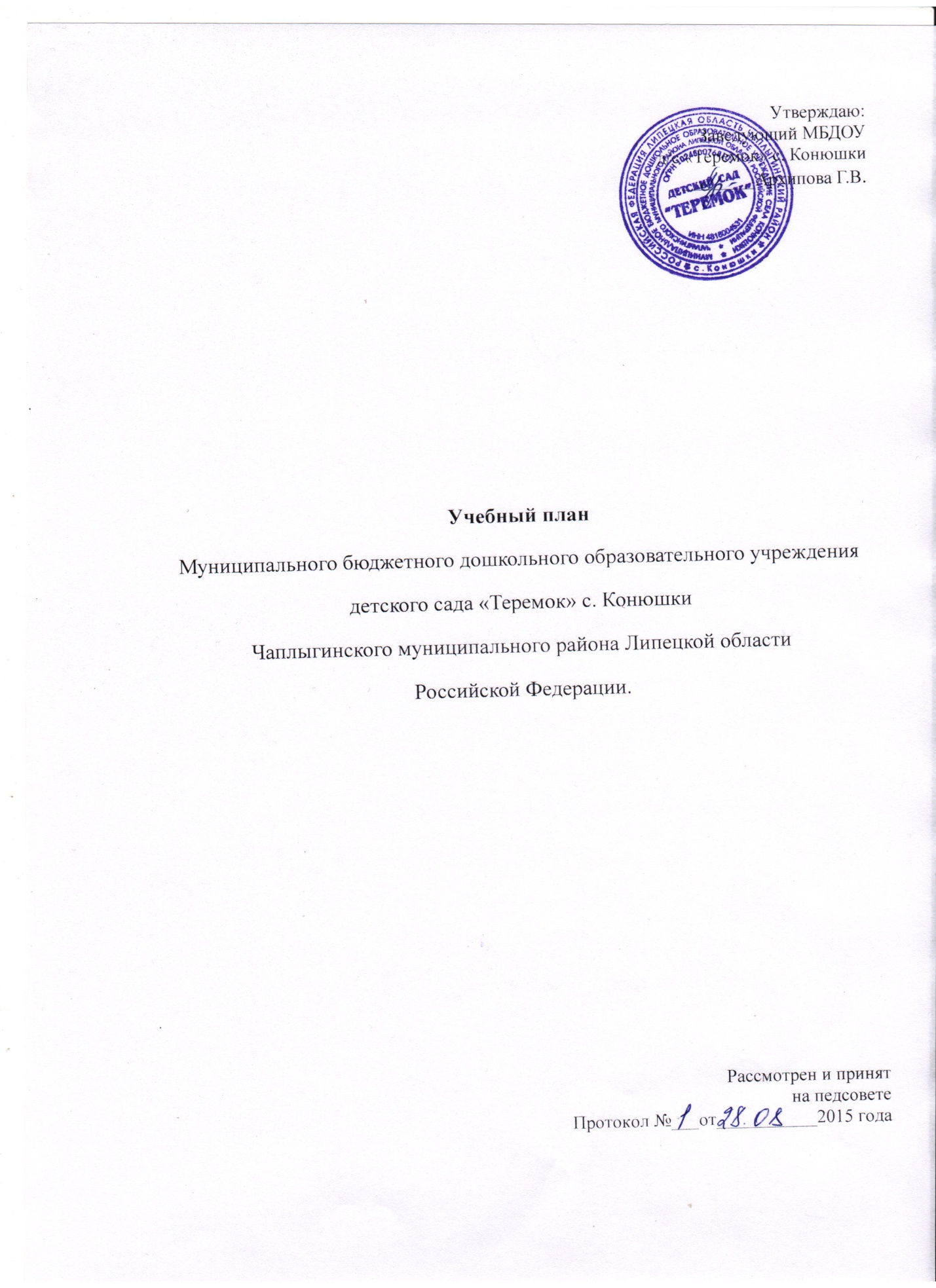                                          УЧЕБНЫЙ ПЛАНмуниципального бюджетного дошкольного образовательного учреждения детского сада «Теремок» с.Конюшки  Чаплыгинского муниципального района Липецкой области Российской Федерациина 2015-2016г   Пояснительная записка    Учебный план для муниципального бюджетного дошкольного образовательного учреждения детского сада «Теремок» с. Конюшки Чаплыгинского муниципального района   Липецкой области Российской Федерации, реализующих основную образовательную программу дошкольного образования разработан в соответствии:                                                      - «Законом об образовании РФ» от 12 декабря 2012 № 273;                                                                              - «Санитарно – эпидемиологическим требованиям к устройству, содержанию и организации режима работы дошкольных образовательных учреждений" СанПиН 2.4.1.3049-13 (утв. постановлением Главного государственного санитарного врача РФ  от 15.05.2013г № 26;                                                                                                                                                  - «Порядком организации и осуществления образовательной деятельности по основным общеобразовательным программам - образовательным программам дошкольного образования (утв. Приказом Министерства образования и науки РФ от 30.08.2013г. № 1014); - Приказом Министерства образования и науки РФ от 17.10.2013г. № 1155 «Об утверждении федерального государственного образовательного стандарта дошкольного образования»       Содержание образовательного процесса выстроено в соответствии с образовательной программой  дошкольного образования «Детство»  /Т.И.Бабаева,  А.Г.Гогоберидзе, О.В.Солнцева./ 2014 год издания, на основе парциальных программ и технологий: «Основы безопасности дошкольников» под ред. Н.В.Авдеева, О.Л.Князева, Р.Б.Стеркина., «Приобщение детей к истокам русской народной культуры» ред. О.Л. Князевой, М.Д. Маханевой, «Знакомство детей с русским народным творчеством» ред. Л.С.Куприна, Т.А.Бударина, О.А.Маркеева. Театрализованные игры дошкольников Л.В.Артемова.Образовательные программы реализуют с учетом возрастных и индивидуальных особенностей детей.Продолжительность занятий:1 младшая подгруппа  - 10 минут;                                                                          2 младшая подгруппа – 15 минут;                                                                      средняя подгруппа – 20 минут;                                                                              старшая подгруппа – 25 минут.Список используемой  литературы:Н.А.Рыжкова. Воздух-невидимка. Пособие по экологическому образованию дошкольников.  М.:  «ЛИНКА-ПРЕСС»,  1998. – 128 с. Л.П. Молодова. Нравственно-экологическое воспитание старших дошкольников: Пособие для педагогов дошкольных учреждений. – 2-е изд. – Мн.: ООО «Асар», 2001.- 112 с.Л.П. Молодова. Игровые-экологические занятия с детьми: Учебно-метод. пособие для воспитателей детских садов и учителей. – 3-е изд. – Мн.: ООО «Асар», 2001.- 128 с.: ил.Л.П. Молодова. Экологические праздники для детей: Учебно-метод. пособие для воспитателей детских садов и учителей. – 2-е изд. – Мн.: ООО «Асар», 2001.- 128 с.: ил.И.А.Морозова, М.А. Пушкарева. Ознакомление с окружающим миром. Конспекты занятий. Для работы с детьми 5-6 лет с ЗПР. – 2-е изд., испр. И доп.  – М.: «Мозаика-Синтез», 2007. – 160 с.О.В. Дыбина. Ребёнок и окружающий мир. Программа и методические рекомендации.  – М.: «Мозаика-Синтез», 2005. – 88 с.О.А. Соломенникова. Экологическое воспитание в детском саду. Программа и методические рекомендации.  – М.: «Мозаика-Синтез», 2005. – 104 с.Бондаренко Т. М. Экологические занятия с детьми 5-6 лет: Практическое пособие для воспитателей и методистов ДОУ. – Воронеж: ЧП Лакоценин С.С., 2007. – 159 с.Т.А.Шорыгина. Деревья. Какие они? Книга для воспитателей, гувернеров и родителей. – М.: Издательство ГНОМ и Д, 2002. – 96 с.Т.А.Шорыгина. Домашние животные. Какие они? Книга для воспитателей, гувернеров и родителей. – М.: Издательство ГНОМ и Д, 2002. – 72 с.Формирование нравственного здоровья дошкольников: Занятия, игры, упражнения / Под ред. Л.В. Кузнецовой, М.А. Панфиловой. М.: ТЦ Сфера, 2002. – 64 с. И.А.Морозова, М.А.Пушкарёва – КРО. Развитие элементарных математических представлений. - Москва «Мозаика-синтез» 2007В.П.Новикова – Математика в детском саду. - Москва «Мозаика-синтез» 2001Е.В.Колесникова – Математика 5-6 лет. – Москва «Сфера» 2002Е.В.Колесникова – Математика 4-5 лет. – Москва «Сфера» 2001Е.В.Колесникова – Математика 3-4 лет. – Москва «Сфера» 2001Куцакова Л.В. Конструирование и художественный труд в детском саду: Программа и конспекты занятий. - М.: ТЦ Сфера, 2010. – 240 с.Лыкова И.А. Художественный труд в детском саду. Старшая группа. – М. издательский дом «Цветной мир», 2011. – 144 с., илл.Агапова И. А., Давыдова М.А. Поделки из природных материалов. – М.: ООО ИКТЦ «ЛАДА», 2008. – 256 с.Образцова Т.Н. Ролевые игры для детей. – М.: ООО ИКТЦ «Лада», 2010. – 192 с. – («Талантливому педагогу – заботливому родителю»).Агапова И.А. Игры и задания по чудо-воспитанию. Веселый этикет для детей и их родителей – М.: ООО ИКТЦ «Лада», 2010. – 224 с. –Н.Я. Михайленко, Н.А.Короткова. Организация сюжетной игры в детском саду: Пособие для воспитателя. 2-е изд., испр. – М:. «Издательство гном и Д», 2001. – 96с.ОБЖ. Подготовительная группа. Разработки занятий. I часть. Изд. 2-е переработанное./ Сост. Фисенко М.А. – Волглград: ИТД «Корифей». – 80 с.ОБЖ. Подготовительная группа. Разработки занятий. I I часть. Изд. 2-е переработанное./ Сост. Фисенко М.А. – Волглград: ИТД «Корифей». – 80 с.М.П. Молодова. Нравственно-экологическое воспитание старших дошкольников: Пособие для педагогов дошкольных учреждений. - 2-е изд.  – Мн:. ООО «Асар», 2001. – 112с.Правила дорожного движения: система обучения дошкольников / авт. – сост.  Т.Г. Кобзева, И.А. Холодова, Г.С. Александрова. – Волгоград: Учитель, 2011. – 219 с.Т.А. Шорыгина. Осторожные сказки. Безопасность для малышей. – М.: Прометей; Книголюб, 2003. 80с. (Развивающие сказки для детей)Н.А. Карпухина. Программная разработка образовательных областей в старшей группе. Практическое пособие для воспитателей и методистов ДОУ. – Воронеж: ИП Лакоценина Н.А., 2012 – 288 с.Н.А. Карпухина. Программная разработка образовательных областей в средней группе. Практическое пособие для воспитателей и методистов ДОУ. – Воронеж: ИП Лакоценина Н.А., 2012 – 288 с.Л.Е. Белоусова. Удивительные истории. Конспекты занятий по развитию речи с использованием элементов ТРИЗ для детей старшего дошкольного возраста / Под редакцией Б.Б. Финкельштейн. – СПб.: «ДЕТСТВО-ПРЕСС», 2002.- 128 с.Корней Чуковский. Муха-Цокотуха. ООО «Издательство «Фламинго», 2008Л.Н. Лаврова. Разработка основной общеобразовательной программы ДОУ: учебно-методическое пособие / Л.Н. Лаврова, И.В. Чеботарева,  Л.Ю. Демихова. – Липецк: ЛИРО, 2011. – 116с.Формирование представлений о себе у старших дошкольников: игры-занятия / авт. – сост. М.Н. Сигимова. – Волгоград: Учитель, 2009. – 166с.Николаева С.О. Занятия по культуре поведения с дошкольниками и младшими школьниками: Литературный и музыкально-игровой материал:Учеб.-метод. Пособие. – М.: Гуманит. изд. центр Владос, 2000. – 80с.: ноты. – (Воспитание и доп. образование детей)С.В. Михалков. Мы едем, едем, едем… «Издательство «Самовар», составление, серийное оформление.Физкультурно-оздоровительная работа в ДОУ: из опыта работы / Авт. – сост. О.Н. Моргунова.- Воронеж: ЧП Лакоценин С. С. , 2007. – 176 с.Здоровье и физическое развитие детей в дошкольных образовательных учреждениях: проблемы и пути оптимизации материалы Всероссийского совещания. – М.: Издательство ГНОМ и Д, 2002. – 320 с.Луконина Н.Н., Чадова Л.Е. Физкультурные праздники в детском саду. – М.: Айрис-пресс, 2003. – 128 с.: ил., нотыОздоровительная работа в дошкольных образовательных учреждениях по программе «Остров здоровья» / авт. – сост. Е. Ю. Александрова. – Волгоград: Учитель, 2006. – 151 с.Л.Е. Белоусова. Удивительные истории. Конспекты занятий по развитию речи с использованием элементов ТРИЗ для детей старшего дошкольного возраста / Под редакцией Б.Б. Финкельштейн. – СПб.: «ДЕТСТВО-ПРЕСС», 2002. - 128 с.Занятия по развитию речи в детском саду. Программа 	 и конспекты. Книга для воспитателей детского  ада / О.С. Ушакова, А.Г. Арушанова, А.И. Максаков,Е.М. Струнина, Т.М. Юртайкина; Под ред. О.С. Ушаковой - М.: Изд-во «Совершенство», 1999. – 384 с.Коноваленко В.В., Коноваленко С.В. Развитие связной речи. Фронтальные логопедические занятия по лексико-семантической теме «Весна» в подготовительной к школе группе для детей с ОНР. Методическое пособие. – М.: «Издательство ГНОМ и и Д», 2002. – 104 с.Коноваленко В.В., Коноваленко С.В. Развитие связной речи. Фронтальные логопедические занятия по лексико-семантической теме «Человек: я, мой дом, моя семья, моя страна». – М.: «Издательство ГНОМ и и Д», 2002. – 104 с.Н.В. Волчкова, Н.В.Степанова.  Конспекты занятий в старшей группе детского сада. Развитие речи. Практическое пособие для воспитателей и методистов в ДОУ. – Воронеж: ТЦ «Учитель»,  2006. – 111 с.Конспекты интегрированных занятий во второй младшей группе детского сада. Ознакомление с художественной литературой. Развитие речи. Обучение грамоте: Практическое пособие для воспитателей ДОУ // Авт. – сост. Аджи А.В. – Воронеж: «Учитель»,  2006. – 170 с.Стрелкова Л.П. Уроки сказок.- М.: Педагогика, 1989. – 128 с.: ил.Г. Шумаева. Как хорошо уметь читать!.. обучение дошкольников чтению: Программа-конспект. – СПб: «Детство-пресс», 1999. -  188 с. / (Из опыта педагога)Жукова Н.С. Букварь: учебное пособие / Н.С. Жукова. – М.: Эксмо, 2012. – 96 с.: ил.Лыкова И. А. Изобразительная деятельность в детском саду. Ранний возраст (образовательная область «Художественное творчество»): учебно- методическое М.: «Цветной мир», 2012. – 144 с., переизд. дораб. и доп.А. С. Галанов, С. Н. Корнилова, С. Л. Куликова Занятия с дошкольниками по изобразительному искусству. – М.: ТЦ «Сфера», 2000. – 80 с.Н.А. Алексеевская. Озорной карандаш. - М.: «Лист», 1999. – 144 с.Н.В. Дубровская. Рисунки из ладошек: Рабочая тетрадь для детей 4-5 лет. – СПб.: «ДЕТСВО-ПРЕСС», 2004. – 24с., ил.Е. Щабельникова, Е. Каминская  Я леплю из пластина… - М.: ООО ИКТЦ «ЛАДА», 2010. 168 с., ил.О.Ю.Тихомирова, Г.А. Лебедева. Пластилиновая картина: Для работы с детьми дошкольного и младшего возраста. М.: МОЗАИКА-СИНТЕЗ, 2011. – 64 с., цв. вкл.А.Н. Малышева. Аппликация в детском саду. Конспекты занятий в младшей, средней, старшей и подготовительных группах / А.Н. Малышева, Н.В. Ермолаева, З.М. Поварченкова; художники Е.А. Афоничева, В.Н. Куров. – Ярославль: Академия развития, 2010. – 240 с.: ил.И. Агапова, М. Давыдова. Аппликация. /   М.: ООО ИКТЦ «ЛАДА», 2009. - 192 с. + 8, ил.Волкова Н.В. подарки к празднику своими руками / Волкова Н.В. Ростов н/Д: Феникс, 2009. – 252, [1]: ил.Г.Зайцев – «Уроки Мойдодыра» - Санкт-Петербург «Акцидент» 1999Здоровьесберегающие технологии в ДОУ / Л.В. Гаврючина.  М., ТЦ Сфера, 2008. Оздоровительная работа в ДОУ / Г.А. Широкова. - Ростов н/Д: Феникс, 2009.Оздоровление детей в условиях детского сада / Л.В. Кочеткова. - М., ТЦ Сфера, 2008.Физическое развитие детей 2 – 7 лет. Развернутое перспективное планирование по программе «Детство» / авт.-сост. И.М. Сучкова, Е.А. Мартынова, Н.А. Давыдова. – Волгоград: Учитель, 2012. – 189 с.Формирование представлений о здоровом образе жизни дошкольников / И.М. Новикова. – М., Мозаика-Синтез, 2009Г.К.Зайцев. Уроки Айболита. Санкт-Петербург. «Детство-Пресс» 2001г.Е.А. Алябьева. Тематические дни и недели в д/саду. Москва. ТЦ «Сфера» 2006г№п/пВиды непосредственно образовательной деятельностиПервая младшая подгруппаВторая младшая подгруппаСредняя подгруппаСтаршая подгруппа№п/пВиды непосредственно образовательной деятельностиКол-во в неделюКол-во в неделюКол-во в неделюКол-во в неделю1Двигательная 23332Познавательно – исследовательская22233Продуктивная22224Коммуникативная10,50,515Чтение художественной литературы10,50,516Музыкально – художественная2222Итого 10101112